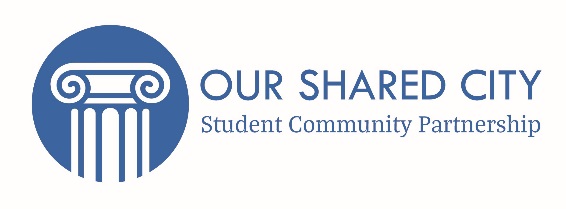 Community Fund Guidelines 2019-20Background and Aim of the Fund:To enable students in Bath to design and develop projects in the community that will enhance and promote positive relationships between the University of Bath, Bath Spa University, their student population and the permanent residents of Bath.The Student Community Partnership:The Student Community Partnership (SCP) is made up of Bath & North East Somerset Council, Bath College, Bath Spa University, the University of Bath, the SU Bath and Bath Spa Students’ Union.The SCP provides a forum for liaison between the Higher Education Institutions in Bath, their Students' Unions and the Council on matters relating to students and the local community. This includes accommodation, transport, welfare, community relations, community safety and environmental issues.Purpose of the SCP:1. To promote the positive contribution students and the universities make to the community of Bath and North East Somerset.2. To assist all organisations to develop action plans, particularly with respect to transport and housing. 3. To provide the Higher Education Institutions and their Student Unions with opportunities to work with local residents for the benefit of the wider community.4. To provide information and support to enable students to integrate into the wider community in Bath and North East Somerset.5. To encourage longer term residents to engage with students and the universities.6. To challenge any unfounded discrimination against students by the wider community.7. To provide a mechanism for any community complaints involving student residents to be resolved informally.Criteria:Max £250 per projectCan be used to part fund a wider project that already has match fundingSuccessful candidates must complete an end of project monitoring reportThe SCP Community Liaison Co-ordinator must agree to and the SCP be acknowledged in all publicity, activity, etc. including press releases before and after. Photos of the event are required in some capacity and should be sent directly to the SCP at community-liaison@bath.ac.uk. Must return any unspent fundsProjects should be completed by July 2020A demonstrated need for the project must be clearly evidenced in the application and community support must be shown.The project must show how it agrees the aims and purpose of the Student Community Partnership, outlined above.Guidelines:Please refer to the above criteria and aims when completing your application. These will be used by the panel to judge how well the project meets the criteria of the fund.Previous successful candidates can reapply, but not for the same projectIf your application is complete we will acknowledge receipt within 10 working days  and enter it into the assessment process i.e. the process by which the project is assessed by representatives of the SCP to decide whether it can be granted funding by the SCP Community Fund. Successful candidates will be informed of the decision via email. If your application is not fully completed, illegible or the necessary documentation is not attached, it will be returned unprocessed within 10 working days of receipt to the contact person given on your applicationIf your application has been successful we will inform you of the next steps and of the monitoring that we will require you to undertake. If your application has been unsuccessful a reason will be provided.Any enquires please contact:Kalyn Mallard, Community Liaison Co-ordinatorEmail: community-liaison@bath.ac.ukTel: 01225 383419Applications can be emailed to community-liaison@bath.ac.uk or sent to:Kalyn MallardCommunity Liaison Co-ordinatorStudent Community Partnership Students’ UnionUniversity of BathClaverton DownBA2 7AY